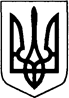 КИЇВСЬКА ОБЛАСТЬТЕТІЇВСЬКА МІСЬКА РАДАVІІІ СКЛИКАННЯДВАДЦЯТЬ СЬОМА СЕСІЯРІШЕННЯ     23 квітня 2024 року                                                          № 1262 - 27 – VIIІПро надання згоди на передачу безхазяйного майна на відповідальнебезоплатне зберігання з правом користування        Відповідно до статті 26 Закону України «Про місцеве самоврядування в Україні», статей 335, 936 - 955  Цивільного кодексу України, рішення державного реєстратора прав на нерухоме майно про взяття на облік безхазяйного нерухомого майна № 72633374 від 16 квітня 2024 року та витягу з Державного реєстру  речових прав на нерухоме майно про взяття на облік безхазяйного нерухомого майна № 374542796  від 16 квітня 2024 року по вулиці Свято-Покровська, 2-А в селі Хмелівка Білоцерківського району Київської області, розглянувши звернення голови парафіяльної ради Релігійної організації «Релігійна громада Свято-Покровська парафія Білоцерківської єпархії УПЦ (ПЦУ) с. Хмелівка Білоцерківського району Київської області» Клярської Лариси Миколаївни від 03 січня 2024 року  щодо передачі безхазяйного нерухомого майна у тимчасове користування для проведення богослужінь, що знаходиться по вулиці Свято-Покровській, 2-А в селі Хмелівка Білоцерківського району Київської області, з метою зберігання та належного утримання вказаного безхазяйного нерухомого майна, Тетіївська міська радаВ И Р І Ш И Л А:Надати згоду на передачу за договором безоплатного відповідального зберігання з правом користування для проведення богослужінь Релігійній організації «Релігійна громада Свято-Покровська парафія Білоцерківської єпархії УПЦ (ПЦУ) с. Хмелівка Білоцерківського району Київської області» (код ЄДРПОУ 26313630 ) безхазяйного нерухомого майно, що розміщене по вулиці Свято-Покровська, 2А в селі Хмелівка Білоцерківського району Київської області.Виконавчому комітету Тетіївської міської ради укласти договір безоплатного відповідального зберігання з правом користування безхазяйним нерухомим майном, вказаним в пункті 1 цього рішення, із Релігійною організацією «Релігійна громада  Свято-Покровська парафія Київської єпархії УПЦ (ПЦУ) с. Хмелівка Білоцерківського району Київської області» (код ЄДРПОУ 26313630 ) – зберігачем майна.Встановити, що договір безоплатного відповідального зберігання укладається на термін до дня встановлення особи власника безхазяйного нерухомого майна, вказаного в пункті 1 цього рішення, або до дня державної реєстрації права комунальної власності на це майно за Тетіївською міською територіальною громадою в особі Тетіївської міської ради. 2.2 Встановити, що витрати, пов’язані зі зберіганням та утриманням безхазяйного нерухомого майна, вказаного в пункті 1 цього рішення, покладаються на зберігача майна.3. Контроль за виконанням цього рішення покласти на постійну депутатську комісію з питань торгівлі, житлово-комунального господарства, побутового обслуговування, громадського харчування, управління комунальною власністю,  благоустрою, транспорту, зв’язку (голова – Фармагей В. В.) та на першого заступника міського голови Кизимишина В. Й.       Міський голова                                                  Богдан БАЛАГУРА